Tas Valley Team Ministry, 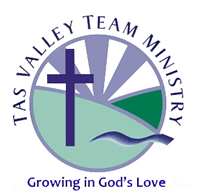 St Mary’s Church, Tasburgh,   		July 31 2016  The Tenth Sunday after Trinity	Welcome to 9.30am Holy Communion Lectionary Readings  Ecclesiastes 1 v 2,12-14; 2 v 18-23, Col 3 v 1-11, Luke 12 v 13-21The Collect for the Tenth Sunday after Trinity Lord of heaven and earth, as Jesus taught his disciples to be persistent in prayer, give us patience and courage never to lose hope, but always to bring our prayers before you; through Jesus Christ our Lord. AmenFor our prayers Pray for those caught up and affected by even more unexpected violence these past few weeks and those working to help them.Pray for Theresa May the new Prime Minister and for all those appointed to the Cabinet and as Ministers of State taking on new responsibilities.Continue to pray for the people of our country following the EU referendum for reconciliation and godly wisdom in taking the decision forward.      Pray for the residents of Tasburgh that they may be blessed by God and come to know the source of that blessing. Particularly pray for the residents of Chestnut Road where prayer visiting took place this week. Pray for Nick Young’s family and friends as they mourn their loss. Pray for Trevor as he slowly recovers from surgery. For Tom and Rose following their wedding  on July 30 and for other couples getting married in August. For Sue for good health and happiness Give thanks for the wonderful Tas Valley Team Holiday Club ‘Monsters Stink ‘at Preston Primary this past week for every child, for every helper and all the leaders for the shared experience. This Week Mon August 1-Sat Aug 6 ‘New Day Festival’ at the Norfolk Showground Thurs Aug 4 	11.00am Holy Communion at Olive HouseFriday Aug 5 	10.00am Emmanuel Group at 58 Church Road		12.00noon Wedding at Tasburgh	The deadline for the Tasburgh and Tharston Quarterly Church Newsletter is August 5. Please could you send or give  anything for inclusion to Julia McNulty or Jenny Cooper by that date to enable them to have time to prepare the newsletter for sending to the Parish Clerk for printing.August 6	10.30-12.00noon St Mary’s Guild Coffee Morning at 	Rookery House by kind  invitation of Mr and Mrs Goodfellow    all are welcome do bring a friend [or two]Open Churches Week August 6-August 14. Lots of churches will be open and have special events in this week. More information in the booklet and on the Norwich Diocesan website www.dioceseofnorwich.org Services in August Aug 7 		10.30am St Mary’s Freedom Cafe at Preston Primary		3.00pm Holy Communion at Saxlingham Hall N. Home		6.00pm Songs of Praise at Tasburgh –sign up on list at the 		back of the church to choose  your favourite hymnSaturday 13 	1.30pm Wedding at Tasburgh August 14  	9.30am Family Communion		11.00am BCP Morning Prayer at TharstonAugust  21 	8.00am BCP Holy Communion at Tharston 		9.30am All Age Worship at Tasburgh August 28 	9.30am Holy Communion at TasburghPlease see the Benefice Website. www.tasvalley.org  for  events and church services or to subscribe [sign up] for regular e-mail  updates. To put a notice on the Tas Valley Team Ministry Website please speak to  Julia McNulty